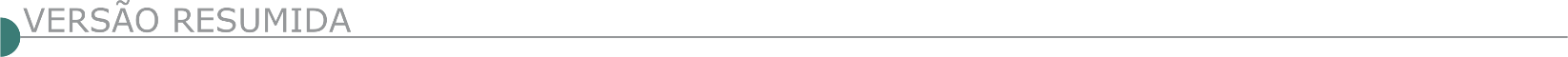 ESTADO DE MINAS GERAISANDRADAS PREFEITURA MUNICIPAL PROCESSO LICITATÓRIO N.º 189/2022 A Prefeitura Municipal de Andradas torna público a republicação do edital retificado, nos termos da LEI Nº 8.666/93, referente ao procedimento licitatório, na modalidade tomada de Preço 017/2022, cujo objeto é a contratação de empresas referente a empreitada integral, com fornecimento total de materiais e mão-de-obra, destinados a reforma das quadras poliesportivas dos bairros: JARDIM RIO BRANCO, JARDIM ALVORADA, HORTO E VILA GRAZIANI, com Recursos Transferência Especial do Estado. Apresentação das propostas e dos documentos de habilitação: Protocolo dos Envelopes 1 e 2 no Setor de Protocolo: até às 13:00h do dia 27/09/2022.Abertura dos Envelopes 1 e 2: após às 13:30h do dia 27/09/2022 (nas condições do edital). As alterações serão publicadas no Portal da Prefeitura M. de Andradas, www.andradas.mg.gov.br.BICAS PREFEITURA MUNICIPAL PROCESSO Nº 154/2022 - MODALIDADE TOMADA DE PREÇOS Nº 05/2022 “Tipo Menor Preço, Regime de Execução - Empreitada por preço global”. Encontra-se aberto no Departamento de Licitações da Prefeitura Municipal de Bicas, o edital referente a Contratação de empresa especializada para construção de quadra esportiva no bairro Joaquim Florentino de Souza (cutieira). A sessão será realizada no dia 28/09/2022, às 14h00min. Os interessados poderão obter cópia do edital na Praça Raul Soares, nº 20, na cidade de Bicas ou acessar o endereço eletrônico http://www.bicas.mg.gov.br. MUNICÍPIO DE CAMPINA VERDE/MG -  TOMADA DE PREÇO 08/2022 Aberto procedimento licitatório – Modalidade: Tomada de Preços 08/2022, Processo nº 0013383/2022, tipo menor preço, critério de julgamento valor global, forma de execução indireta, por meio de empreitada global, cujo objeto é a Contratação de empresa visando a execução de Recapeamento Asfáltico, construção de calçadas, rampas de acessibilidade e sinalização viária horizontal e vertical em vias do município de Campina Verde/MG, recurso oriundos do Convênio Repasse nº 918383/2021 e de recursos de contrapartida do município conforme, projeto executivo, planilha orçamentaria, cronograma físico financeiro, memorial descritivo. Recebimento de Documentos para Cadastramento Prévio – Certificado de Registro Cadastral - CRC: até as 17:00 horas do dia 26 de Setembro de 2022, na sede do Município à Rua 30 nº 296, Bairro Medalha Milagrosa – CEP: 38270-000 – Campina Verde-MG. Visita Técnica: 26 de Setembro de 2022 e deverá ser agendada no telefone (34) 3412-9118. Entrega e abertura dos envelopes de Documentação Habilitadora e Propostas de Preços: às 09:00 horas do dia 29/09/2022 na sede do Município. Disponibilidade do edital e anexos: www.campinaverde.mg.gov.br. Maiores informações: Telefone: (34) 3412-9117 ou pelo e-mail: licitacao@campinaverde.mg.gov.br. CAPETINGA PREFEITURA MUNICIPAL TOMADA DE PREÇO Nº 005/2022 Objeto: Contratação de empresa especializada para prestação serviços de pavimentação asfáltica na Rua João Custódio da Silva, Município de Capetinga/MG, conforme projeto básico constante do anexo I. Data: 04/10/2022, às 9:00h. O Edital está à disposição dos interessados na sede da Prefeitura Municipal de Capetinga/MG, e no site www.capetinga.mg.gov.br.TOMADA DE PREÇO Nº 006/2022Objeto: Contratação de empresa especializada para Reforma do Poliesportivo do Município de Capetinga/MG, conforme projeto básico constante do anexo I. Data: 04/10/2022, às 13:00h.O Edital está à disposição dos interessados na sede da Prefeitura Municipal de Capetinga/MG, e no site www.capetinga.mg.gov.br. CENTRAL DE MINAS PREFEITURA MUNICIPAL AVISO DE LICITAÇÃO - TOMADA DE PREÇOS Nº: 07/2022 O Município de Central de Minas/MG comunica que abrirá Processo Licitatório nº: 039/2022, modalidade Tomada de Preços nº: 07/2022, cujo objeto será a Pavimentação e Drenagem da Avenida Girassol, ruas Bromélia e Salvia do Bairro Cidade Nova no Município de Central de Minas/MG. Dia e Hora para Recebimento dos Envelopes: 28 de setembro de 2022, às 09hs00min. Data e Hora para Término do Credenciamento: 28 de setembro de 2022, às 09hs00min. Telefone para Contato: (33) 3243-0223. E-mail: licitacentral2013@hotmail.com onde poderá ser consultado o Edital e obtido cópia. Local: Av. Prefeito Genil Mata da Cruz, 12 Centro - Prefeitura de Central de Minas – MG. Gilberto Ferreira da Cunha – Prefeito Municipal.PREFEITURA MUNICIPAL DE CHIADOR PROCESSO DE LICITAÇÃO Nº 111/2022. TOMADA DE PREÇO Nº 003/2022. COMISSÃO DE LICITAÇÃO PROCESSO Nº 111/2022 PROCESSO DE LICITAÇÃO Nº 111/2022. TOMADA DE PREÇO Nº 003/2022. Aviso de licitação. Prefeitura Municipal de Chiador-MG. A Comissão de Licitação torna público a realização do Processo de Licitação nº 111/2022, Tomada de Preço nº 003/2022. Tipo Menor Preço Global. Cujo objeto é a CONTRATAÇÃO DE EMPRESA DE ENGENHARIA PARA ELABORAÇÃO DOS PROJETOS PARA A CONSTRUÇÃO DO PARQUE DE EXPOSIÇÕES DE CHIADOR-MG. A abertura dos envelopes será no dia 29/09/2022, às 09:00hs. Cadastramento de interessados até o dia 26/09/2022 até às 16:00hs. A íntegra do instrumento convocatório poderá ser obtida, nos dias úteis, no horário das 9h00min às 16h00min horas, na Rua Padre Carlos Dondero, nº 16, Centro, Chiador – MG, CEP: 36.630-000; ou pelo e-mail: licitacao@chiador.mg.gov.br. Site: https://pmchiador.publicacao.siplanweb.com.br/editais. Tel.: (32) 32 3285-1000.PREFEITURA DE CIPOTÂNEA SECRETARIA MUNICIPAL DE ADMINISTRAÇÃO, FINANÇAS E CONTROLE PROCESSO Nº. 056/2022-TOMADA DE PREÇOS Nº. 001/2022AVISO DE LICITAÇÃO AVISO DE LICITAÇÃO PROCESSO Nº. 056/2022 - TOMADA DE PREÇOS N°. 001/2022 DATA DE REALIZAÇÃO DA SESSÃO: 28/09/2022 ÀS 09:00 HORAS. A PREFEITURA MUNICIPAL DE CIPOTÂNEA torna público que fará realizar licitação na modalidade TOMADA DE PREÇOS, destinada à Contratação de Empresa Para Execução de Pavimentação em Bloquete Sextavado em Estrada que dá Acesso à Comunidade do Patrimônio em atendimento às necessidades da Secretaria Municipal de Obras e Urbanismo. Esta licitação regerse-á pelas disposições legais pertinentes, bem como pela Lei Nº. 8.666/93. O Edital completo encontra-se à disposição dos interessados para aquisição no Setor de Licitações do Município, situado na Rua Francisca Pedrosa, nº. 13, Centro, Cipotânea/MG, CEP 36.265-000, onde serão prestadas as informações e esclarecimentos que se fizerem necessárias aos licitantes.CONSOLAÇÃO PREFEITURA MUNICIPAL 2ª CHAMADA DA TOMADA DE PREÇO Nº 006/2022 AVISO DE LICITAÇÃO. 2ª CHAMADA. PROCESSO LICITATÓRIO Nº 163/2022 Objeto: Contratação de Empresa Especializada para promover a construção de prédio público, sendo um posto avançado de saúde localizado no bairro denominado Cascavelzinho, conforme anexo Memorial Descritivo, Planilha Orçamentária, Projeto Arquitetônico, Projeto de Pilares/Vigas e Projeto de Fundação. Data da realização do Certame: 10/10/2022, às 10h00min. Mais informações no Sítio: www.consolacao.mg.gov.br. Local: Sala de Licitações - Rua Ananias Cândido de Almeida, nº 44, Consolação/MG. Condições para Retirada do Edital: O Edital encontra-se à disposição dos interessados, para consulta e/ou retirada em horário comercial no prédio administrativo da PM de Consolação. Informações pelo tel.: (35) 3656- 1222 ou pelo e-mail: licitacao@consolacao.mg.gov.br. CORDISBURGO PREFEITURA MUNICIPAL TOMADA DE PREÇOS N°. 006/2022A Prefeitura de Cordisburgo/MG torna público: P. L. nº. 094/2022 Tomada de Preços n°. 006/2022 – Objeto: Contratação de empresa para prestação de serviços na atualização do plano municipal de saneamento básico de Cordisburgo e apoio técnico para implementação da gestão dos serviços, para atender as demandas da secretaria municipal de turismo, ecologia, meio ambiente e agricultura - Tipo: Menor Preço – Critério de Julgamento: Menor Preço - Data de entrega: envelopes de Proposta e Documentação: 04/10/2022 até às 09:30h. Informações – Tel.: (31) 3715-1387/1484.COUTO DE MAGALHÃES DE MINAS PREFEITURA MUNICIPAL AVISO DE REABERTURA – CONTINUIDADE SESSÃO TP 007/2022 A comissão Permanente de Licitação torna público, a quem possa interessar, a continuidade do julgamento da tomada de preços nº 007/2022, que tem como objeto contratação de empresa do ramo de engenharia para execução de obra de drenagem pluvial por canaleta profunda da pista de caminhada em atendimento ao solicitado pela secretaria municipal de obras. A sessão será para abertura das propostas comerciais das empresas consideradas habilitadas. Para tanto, o Presidente da CPL comunica que a reabertura da Sessão Pública da referida licitação ocorrerá no dia 14 de setembro de 2022 às 09:00 , na sala de licitações situada à Rua Sebastião Francisco Mota, 45, centro, Couto de Magalhães de Minas. Maiores Informações: (38) 3533-1244.GUARACIAMA PREFEITURA MUNICIPAL AVISO DE LICITAÇÃO. MODALIDADE TOMADA DE PREÇOS Nº. 09/2022 - PROCESSO LICITATÓRIO N. 63/2022. Objeto: contratação de empresa especializada para execução de obra de conclusão de escola de educação infantil (padrão Pro infância Tipo B) e construção de muro de arrimo, com fornecimento de mão de obra e materiais, conforme projeto básico, memorial descritivo e demais especificações técnicas constantes nos anexos deste edital. Data de realização: 30.09.2022 as 09:00 horas, na sala de licitações. Retirada de edital e seus anexos pelo site: www.guaraciama.mg.gov.br. IAPU PREFEITURA MUNICIPAL AVISO DE ABERTURA DE PROPOSTAS. PROCESSO ADMINISTRATIVO Nº 337/2022 TOMADA DE PREÇOS Nº 10/2022. A Comissão Permanente de Licitação do Município de Iapu/MG, torna público para conhecimento que, após o prazo recursal da fase de habilitação, a qual houve manifestação, e em seu julgamento a Comissão manteve inalterada sua decisão. O Município dará prosseguimento ao certame e o julgamento das propostas da Tomada de Preços nº 10/2022, cujo objeto é a contratação de empresa especializada para prestação de serviços e obras de engenharia na execução de calçamentos com blocos pré-moldados de concreto em trechos das seguintes localidades: próximo ao campo dos Quinquins, estrada dos Hermenegildos, estrada da Barra e Centro Comunitário dos Quinquins, Zona Rural de Iapu/MG, com recursos provenientes da Resolução SEGOV nº. 21 de 1º de abril de 2022, bem como, havendo necessidade, com a utilização de recursos próprios do município, conforme memorial descritivo, será no dia15 de setembro de 2022, às 13h00min(treze horas). Sendo assim, ficam convocadas as empresas habilitadas e credenciadas no certame para comparecimento na sessão de abertura do envelope n°02 “Proposta Comercial” e devolução dos envelopes nº 02 das empresas inabilitadas. A sessão ocorrerá na Sede da Prefeitura Municipal de Iapu/MG-Setor de Licitações. AVISO DE ABERTURA DE PROPOSTAS. PROCESSO ADMINISTRATIVO Nº 338/2022. TOMADA DE PREÇOS Nº 11/2022. A Comissão Permanente de Licitação do Município de Iapu/MG, torna público para conhecimento que, após o prazo recursal da fase de habilitação, a qual houve manifestação, e em seu julgamento a Comissão manteve inalterada sua decisão. O Município dará prosseguimento ao certame e o julgamento das propostas da Tomada de Preços nº 11/2022, cujo objeto é a contratação de empresa especializada para prestação de serviços e obras de engenharia na execução de calçamentos com blocos pré-moldados de concreto em trechos das seguintes localidades: Estrada da Barra, Centro Comunitário Boa Vista e Comunidade Taquaraçu, Zona Rural de IAPU/MG, com recursos provenientes da resolução SEGOV nº. 32 de 8 de outubro de 2021, conforme memorial descritivo, será no dia 15 de setembro de 2022, às 15h00min(quinze horas). Sendo assim, ficam convocadas as empresas habilitadas e credenciadas no certame para comparecimento na sessão de abertura do envelope n°02 “Proposta Comercial” e devolução dos envelopes nº 02 das empresas inabilitadas. A sessão ocorrerá na Sede da Prefeitura Municipal de Iapu/MG-Setor de Licitações.JOÃO PINHEIRO PREFEITURA MUNICIPAL AVISO DE LICITAÇÃO: TOMADA DE PREÇOS Nº 019/2022 Abertura dia 06/10/2022 às 09h00, tipo Menor Preço - Global, objetivando a contratação de empresa, sob o regime de empreitada global e com o fornecimento de mão-de-obra, equipamentos, materiais, ferramentas e etc., para construção de quadra coberta na Escola Municipal Edmundo Lourenço de Lima, no Distrito de São Sebastião, no Município de João Pinheiro MG. O Edital poderá ser acessado nos sites www.bnc.org.br e www.joaopinheiro.mg.gov.br. Maiores informações no Depto. de Compras da Prefeitura de João Pinheiro/MG - Pç. Cel. Hermógenes, 60, Centro, CEP 38770-000, p/ e-mail: licita@joaopinheiro.mg.gov.br ou p/ telefone (38) 3561-5511, das 08h00 às 11h00 e 13h00 às 17h30. João Pinheiro - MG, 12 de setembro de 2022. Rogério da Costa Santos - Presidente da CPLAVISO DE LICITAÇÃO: TOMADA DE PREÇOS Nº 020/2022, abertura dia 10/10/2022 às 09h00, tipo Menor Preço - Global, objetivando a contratação de empresa, sob o regime de empreitada global e com o fornecimento de mão-de-obra, equipamentos, materiais, ferramentas e etc., para construção e cobertura de quadras esportivas nos bairros Floresta e Itaipu e distritos de Olhos D’água, Luizlândia do Oeste, Santa Luzia e Veredas, no Município de João Pinheiro MG. O Edital poderá ser acessado nos siteswww.bnc.org.br e www.joaopinheiro.mg.gov.br. Maiores informações no Depto. de Compras da Prefeitura de João Pinheiro/MG - Pç. Cel. Hermógenes, 60, Centro, CEP 38770-000, p/ e-mail: licita@joaopinheiro.mg.gov.br ou p/ telefone (38) 3561-5511, das 08h00 às 11h00 e 13h00 às 17h30.LAGOA DOURADA - AVISO DE LICITAÇÃO: PROCESSO 138/2022 – MODALIDADE TOMADA DE PREÇOS 04/2022 Objeto: contratação de empresa para execução de reforma de quadra poliesportiva. A sessão de habilitação será às 9h30 do dia 30/09/2022. Edital disponível www.lagoadourada.mg.gov.br.LIMEIRA DO OESTE PREFEITURA MUNICIPAL AVISO DE LICITAÇÃO - TOMADA DE PREÇOS Nº 04/2022.Encontra-se aberta na Secretaria Municipal de Administração da Prefeitura Municipal de Limeira do Oeste/MG, a Tomada de Preços nº 04/2022, tipo Menor Preço por Lote, objetivando a contratação de empresa especializada na área de engenharia, para execução de obras de implantação de geração de energia solar fotovoltaica em diversos locais desta cidade de Limeira do Oeste – MG, de acordo com o Contrato de Financiamento do BDMG/BF nº 334.241/21, conforme projetos básicos. O recebimento dos envelopes será até o dia 28 de setembro de 2022, às 08h:00min, na sala do setor de Licitações e Contratos da Prefeitura Municipal de Limeira do Oeste, sito à Rua Pernambuco, nº 780, Centro, na cidade de Limeira do Oeste/MG. O Edital na integra poderá ser obtido diretamente no Departamento de Licitações, no endereço supracitado, através de fotocópias ou cópias magnéticas ou através do e-mail licitacao@limeiradooeste.mg.gov.br ou do site www.limeiradooeste.mg.gov.br. Informações complementares poderão ser obtidas pelos telefones (034) 3453-1700 / 3453-1715. PREFEITURA MUNICIPAL DE MARIANA LICITAÇÕES: TOMADA DE PREÇO 001/2022 - REPUBLICAÇÃOTomada de preço N°001/2022. REPUBLICAÇÃO. Objeto: Contratação de empresa para construção da Unidade de Saúde Padrão UBS Arena, no Município de Mariana MG. Abertura: 04/10/2022 às 09:00min. Edital e Informações, Praça JK S/Nº, Centro de 08:00 às 17:00horas. Site: www.pmmariana.com.br, e-mail: licitacaoprefeiturademariana@gmail.com.  Tel.: (31)35579055. https://www.mariana.mg.gov.br/diario-oficial-pmm.  PREFEITURA MUNICIPAL DE MATEUS LEME AVISO DE LICITAÇÃO - TOMADA DE PREÇOS 04/2022A PREFEITURA MUNICIPAL DE MATEUS LEME/MG, por meio da sua Assessoria de Licitações e Contratos, torna público para o conhecimento dos interessados, que realizará licitação na modalidade Tomada de Preços 04/2022, cujo objeto é Contratação de empresa especializada para construção de passarela no bairro Imperatriz divisa com Vista Alegre. A abertura está prevista para o dia 29/09/2022, às 09:30 horas. Cópias do Edital poderão ser adquiridas até o dia 28/09/2022, na Sede da Prefeitura, localizada à Rua Pereira Guimarães, nº 08, Centro, Assessoria de Licitações e Contratos, no horário de 08:00 às 16:00h. ao preço de R$ 10,00 e/ou gratuitamente pelo site www.mateusleme.mg.gov.br - Outras informações pelo telefone (31) 3537-5805.OLIVEIRA PREFEITURA MUNICIPAL ERRATA DE EDITAL DO PROCESSO LICITATÓRIO Nº 152/2022 – TOMADA DE PREÇO Nº 017/2022. Objeto: execução de reforma da Escola Municipal Margarida Silva Santos, mediante solicitação da Secretaria Municipal de Educação. Alteração do Anexo III (Planilha Orçamentária) e prorrogação da data de Abertura para 30/09/2022, às 13h00min. O Edital e a íntegra da Errata estão disponíveis em www.oliveira.atende.net. OURO FINO PREFEITURA MUNICIPAL PROCESSO LICITATÓRIO Nº. 236/2022, MODALIDADE TOMADA DE PREÇOS Nº 011/2022 Aviso de Licitação do tipo menor preço por empreitada global, execução de obra pública, incluindo material e mão de obra, para Fechamento do Campo do Estádio Municipal e dos Campos dos Bairros Escolinha e Peitudos, conforme memorial descritivo, planilha orçamentária, cronograma físico financeiro, e projetos anexos. A entrega dos envelopes será no dia 29/09/2022 até às 09:15h. O instrumento convocatório em inteiro teor estará à disposição dos interessados de 2ª a 6ª feira, das 09h às 15h30, na Av. Cyro Gonçalves, 173, Ouro Fino - MG, CEP 37570-000 e poderá ser obtido pelo endereço eletrônico: www.ourofino.mg.gov.br. PIEDADE DO RIO GRANDE PREFEITURA MUNICIPAL TOMADA DE PREÇOS Nº. 002/2022 - PROC. 080/2022 Obj. Contratação de empresa especializada para executar obras de pavimentação asfáltica CBUQ e rede de drenagem pluvial em estradas vicinais. Sessão: 28/09/2022 às 9h. Edital em: www.piedadedoriogrande.mg.gov.br. Informações: (32) 3335-1122.POUSO ALEGRE-MG -TOMADA DE PREÇOS Nº 27/2022 PROCESSO ADMINISTRATIVO Nº 207/2022“Contratação de empresa(s) especializada para construção das quadras de streetball nos bairros Colina Verde e parque Astúrias, incluindo o fornecimento de material, equipamentos e mão de obra.”. A sessão pública será realizada no dia 04 (quatro) de outubro de 2022 as 09h00min. O valor máximo para a execução do Lote 01 (Construção da Quadra de Streetball- Bairro Colina Verde) é de R$ 226.055,74 (duzentos e vinte e seis mil cinquenta e cinco reais e setenta e quatro centavos) e para o Lote 02 (Construção da Quadra de Streetball- Parque Astúrias) é de R$ 194.717,71 (cento e noventa e quatro mil setecentos e dezessete reais e setenta e um centavos), totalizando para os dois lotes o valor de R$ 420.773,45 (quatrocentos e vinte mil setecentos e setenta e três reais e quarenta e cinco centavos) de acordo com planilhas orçamentárias disponibilizadas no site https:// www.pousoalegre.mg.gov.br/licitacao.asp. O edital e seus anexos poderão ser consultados e obtidos gratuitamente em dias úteis e em horário comercial mediante a apresentação de PEN DRIVE, para cópia do arquivo e no site da prefeitura www.pousoalegre.mg.gov.br, na aba “Edital de Licitação”. Mais informações: (35) 3449-4023 ou e-mail: editaispmpa@gmail.com. RESENDE COSTA PREFEITURA MUNICIPAL - AVISO DE TOMADA DE PREÇOS 013/2022O Município de Resende Costa torna público que realizará Processo Licitatório nº 0127/2022, Modalidade TOMADA DE PREÇOS, cujo Edital encontra-se à disposição dos interessados no site www.resendecosta.mg.gov.br ou e-mail licitacao@resendecosta.mg.gov.br, tendo por objeto a contratação de empresa para execução do projeto urbanístico de requalificação da Avenida Alfredo Penido do município de Resende Costa. Informações (32) 3354.1366 – ramal 214. Data: 28/09/2022 às 9:00 h. – Kátia Suzana de Resende – Presidente da CPL.MUNICÍPIO DE RODEIRO – DEPARTAMENTO DE COMPRAS E LICITAÇÃO PUBLICAÇÃO - PROCESSO LICITATÓRIO 137/2022 TOMADA DE PREÇOS 003/2022 PUBLICAÇÂO O Município de Rodeiro torna público que se realizará: Processo Licitatório Nº 137/2022 Tomada de Preço Nº 003/2022 Abertura: 29/09/2022 às 09:00 horas. Local: Sala de Licitações da Prefeitura Municipal de Rodeiro, Praça São Sebastião, 215, Centro, Rodeiro – MG. Objeto: Contratação de empresa para prestação de serviços de reforma para adaptação de sala multifuncional, na Escola Municipal Professor Arthur Nunes de Medeiros, pela Secretaria Municipal de Educação, conforme edital e seus anexos. LICITAÇÃO DE AMPLA CONCORRÊNCIA O Edital completo encontra-se disponível no site da Prefeitura Municipal de Rodeiro: http://www.rodeiro.mg.gov.br Informações: Departamento de Compras e Licitações, de 08:00 às 17:00 horas, pelo telefone: (32)3577-1173 (32) 3577 1309 ou pelo e-mail: licitacao@rodeiro.mg.gov.br. SANTA BÁRBARA DO MONTE VERDE PREFEITURA MUNICIPAL TOMADA DE PREÇO Nº 006/2022 PREFEITURA MUNICIPAL DE SANTA BÁRBARA DO MONTE VERDE/MG torna público que realizará licitação sob Processo nº 087/2022, Tomada de Preço nº 006/2022, tipo Menor Preço Global. Objeto: Contratação de empresa do ramo de construção civil para execução de obra de engenharia para esgotamento sanitário no Distrito de Três Cruzes, no Município de Santa Bárbara do Monte Verde/MG. Conforme recurso próprio. Credenciamento e abertura dia 04/10/2022, às 09h00min. O Edital completo encontra-se na Prefeitura Municipal de Santa Bárbara do Monte Verde/MG de 2ª a 6ª feira das 08h00min às 17h00min. Informações tel.: (32) 3283-8272 ou licitacao@santabarbaradomonteverde.mg.gov.br. SANTA CRUZ DE SALINAS PREFEITURA MUNICIPAL AVISO DE LICITAÇÃO TOMADA DE PREÇOS 005/2022 A Prefeitura Municipal de Santa Cruz de Salinas/MG, torna público a realização de licitação na modalidade TOMADA DE PREÇOS 005/2022, tipo menor preço GLOBAL, destinado a Contratação de empresa para execução de obra de Construção do Mercado Municipal do Distrito de Água Boa neste Município, cujos envelopes de habilitação e propostas deverão ser entregues até às 09:00 horas do dia 29 (vinte e nove) de setembro de 2022. Maiores informações, bem como Edital completo, junto a Prefeitura Municipal de Santa Cruz de Salinas/ MG, com sede na Avenida Totó Costa, 221 - Centro, pelo telefone (33) 3753-9000, e-mail licitasantacruz@hotmail.com e site www.santacruzdesalinas.mg.gov.br. PREFEITURA MUNICIPAL DE SENHORA DOS REMÉDIOS-MG. AVISO DE LICITAÇÃO. PL 112/2022, TP 07/2022. Objeto: Contratação de empresa para instalação de bueiro armco (2,80m de diâmetro e 5.00m de extensão) na Comunidade de Cascalhau Zona Rural de Senhora dos Remédios em atendimento a Secretaria Municipal de Obras. Abertura: 28/09/2022 às 08:00 h. Edital disponível no endereço: www.senhoradosremedios.mg.gov.br ou pelo e-mail: licitacao.sraremedios@yahoo.com.br.  Tel. (32) 3343-1145TRÊS CORAÇÕES PREFEITURA MUNICIPAL DEPARTAMENTO DE LICITAÇÃO. TOMADA DE PREÇO: N.º 0019/2022 PROCESSO: N.º 01469/2022. Objeto: contratação de empresa especializada para construção de calçada ligando o bairro nova três corações a vila Fernão dias e instalação de sinalização viária. O município de três corações/prefeitura municipal de três corações, com sede na av. Brasil, n.º 225, bairro jardim américa, cep 37.410-900, torna pública a licitação na modalidade tomada de preço. Data de abertura dos envelopes: dia 03 de outubro de 2022 as 09:30h. Endereço: av. Brasil, n.º 225 – jardim américa/ departamento de licitação. Sob a responsabilidade da secretaria municipal de obras, conforme lei federal n.º 8.666 de 21.06.1993 e alterações, lei n.° 10.520/02 e pelas demais condições fixadas neste edital. O edital completo, seus anexos, impugnações, recursos, decisões e demais atos deverão ser acompanhados pelos interessados para ciência através do site www.trescoracoes.mg.gov.br ou no departamento de licitação das 09:00 às 11:00 e das 13:00 às 17:00.MUNICÍPIO DE TURVOLÂNDIA ESTADO DE MINAS GERAIS – AVISO DE LICITAÇÃO – PROCESSO LICITATÓRIO N.º 176/2022 – TOMADA DE PREÇO N.º 006/2022 O Município de Turvolândia Estado de Minas Gerais, através de sua Comissão Permanente de Licitação, torna público para o conhecimento dos interessados, que receberá até o dia 05 de Outubro de 2022 às 13:00, na sala de serviços de Protocolo Geral da Prefeitura, no endereço Praça Dom Otávio, nº. 240 - Centro - Turvolândia/MG, envelopes de habilitação e proposta de preço da licitação acima mencionada, para a Contratação de empresa de construção civil para realização de serviço em regime de empreitada global, para construção do almoxarifado para tender as demandas do Município de Turvolândia/MG. Mais informações pelo telefone (35) 3242-1174, pelo e-mail licitaturvolandia@hotmail.com e pelo Site www.turvolandia.mg.gov.br. PREFEITURA MUNICIPAL DE VAZANTE - AVISO DE LICITAÇÃO TOMADA DE PREÇOS 15-2022 O Município de Vazante-MG torna público Aviso de Licitação - Tomada de Preços Nº 15/2022 – Processo Licitatório Nº 191/2022. Objeto: Contratação de Empresa Especializada em construção civil para execução de Obras de Ampliação e Construção da Cobertura do Espaço Lazer do CMEI Bairro Vazante Sul. Protocolo dos envelopes: até as 14:00h do dia 28/09/2022, no setor de protocolo. Abertura e Julgamento: dia 28/09/2022 às 14h10min. O edital na íntegra está disponível no site https://www.vazante.mg.gov.br/editaise-licitacoes.AVISO DE LICITAÇÃO TOMADA DE PREÇOS 16-2022 O Município de Vazante-MG torna público Aviso de Licitação - Tomada de Preços Nº 16/2022 – Processo Licitatório Nº 192/2022. Objeto: Contratação de Empresa Especializada em construção civil para execução de Obras de Construção de Espaço Multiuso – CMEI Camilo José Rodovalho – Mirote. Protocolo dos envelopes: até as 14:00h do dia 03/10/2022, no setor de protocolo. Abertura e Julgamento: dia 03/10/2022 às 14h10min. O edital na íntegra está disponível no site https://www.vazante.mg.gov.br/editais-e-licitacoes.AVISO DE LICITAÇÃO TOMADA DE PREÇOS 17-2022 O Município de Vazante-MG torna público Aviso de Licitação - Tomada de Preços Nº 17/2022 – Processo Licitatório Nº 193/2022. Objeto: Contratação de Empresa Especializada em construção civil para execução de Obras Construção de Espaço Multiuso – CMEI Ana Caixeta. Protocolo dos envelopes: até as 14:00h do dia 04/10/2022, no setor de protocolo. Abertura e Julgamento: dia 04/10/2022 às 14h10min. O edital na íntegra está disponível no site https://www.vazante.mg.gov.br/editais-e-licitacoes.VEREDINHA PREFEITURA MUNICIPAL TP 05/2022O Município de Veredinha-MG torna público que fará licitação na modalidade Tomada de Preços 05/2022, cujo objetivo é a contratação de empresa do ramo para a pavimentação asfáltica em PMF de vias urbanas do município, a sessão pública será dia 29/09/2022 às 08h30min. Para mais informações favor entrar em contato pelo telefone (38) 3527-9120.CONSÓRCIO INTERMUNICIPAL DE SAÚDE DA MICRORREGIÃO DE VIÇOSA - CISMIV AVISO DE LICITAÇÃO. TOMADA DE PREÇOS Nº01/2022. PROC. 43/2022 Obj.: contratação de empresa especializada em arquitetura ou engenharia visando à prestação de serviço de execução das adequações necessárias ao atendimento do Projeto de Prevenção e Combate a Incêndio e Pânico PSCIP e posterior reforma da edificação do prédio do Consórcio Intermunicipal de Saúde da Microrregião de Viçosa – CISMIV, conforme memorial descritivo, planilha orçamentária, cronograma físico financeiro e projeto aprovado pelo corpo de bombeiros, na rua José dos Santos, n° 120, do bairro Centro, no município de Viçosa – MG. Edital no endereço: Rua José dos Santos, 120, centro, Viçosa - MG, CEP 36570-135 ou http://cismiv.mg.gov.br/licitacao/. Informações Gerais: Vide Edital e e-mail: licitacao.cismiv@gmail.com. Andréa Lopes da Silva Gonçalves – Secretária Executiva do CISMIV.CONSÓRCIO PÚBLICO INTERMUNICIPAL MULTIFINALITÁRIO DA MICRORREGIÃO DO CIRCUITO DAS ÁGUAS – CIMAG/AMAG - CNPJ: 21.406.451/0001-01 Avenida Camilo Soares, 100 - Centro CEP: 37440-000  -  Caxambu  -  Minas Gerais Telefone: (35) 3341-3500 –  e-mail: secretaria@cimag.org.br   PROCESSO  DE LICITAÇÃO DE N° 031/2022  CONCORRÊNCIA PÚBLICADE N° 003/2022  EXTRATO DO EDITAL  LICITAÇÃO COMPARTILHADA  Encontra-se aberta, na Comissão Permanente de Licitação - CPL, DO CONSÓRCIO PÚBLICO MULTIFINALITÁRIO DA AMAG/CIMAG, Licitação compartilhada na Modalidade de CONCORRÊNCIA PÚBLICA com a finalidade de selecionar propostas pelo menor valor para FUTURA E EVENTUAL CONTRATAÇÃO DE EMPRESA ESPECIALIZADA NA IMPLANTAÇÃO ATRAVÉS DE VENDA DE SISTEMAS DE GERAÇÃO DE ENERGIA FOTOVOLTAICA, SOBRE O REGIME DE EMPREITADA GLOBAL , INCLUINDO A AQUISIÇÃO E O FORNECIMENTO DE TODOS OS MATERIAIS E EQUIPAMENTOS, ALÉM DE INSTALAÇÕES, TREINAMENTOS E SERVIÇOS, tudo de conformidade com o Inciso I do Artigo 22 da Lei Federal de nº8.666/93 e posteriores alterações.  OS ENVELOPES HABILITAÇÃO E PROPOSTA COMERCIAL SERÃO RECEBIDOS NO DIA 21 DE OUTUBRO DE 2022, AS 10:00 HORAS, na sede da AMAG, na Avenida Camilo Soares, nº 100, Bairro Centro, na cidade de Caxambu, Estado de Minas Gerais, Poderão participar da licitação pessoas jurídicas que atuam no ramo pertinente ao objeto licitado e se cadastrarem previamente, observadas as condições constantes do edital.  O Edital completo poderá ser obtido pelos interessados na CPL, no prédio do CIMAG no endereço supra, ou pelo e-mail secretaria@cimag.org.br. Informações complementares no telefone (035) 3341.35.00. https://cimag.org.br/editais. ESTADO DA BAHIAEMBASA - SECRETARIA DE INFRAESTRUTURA HÍDRICA E SANEAMENTO - EMPRESA BAIANA DE ÁGUAS E SANEAMENTO S.A. –AVISO DA LICITAÇÃO Nº 109/22A Embasa torna público que realizará a LICITAÇÃO n.º 109/22, processada de acordo com as disposições da Lei nº 13.303/2016, Lei complementar 123/2006 e Regulamento Interno de Licitações e Contratos da EMBASA. Objeto: Execução das obras complementares do sistema adutor de água tratada da ETA principal do sistema integrado de abastecimento de água de Salvador - Fase 02. Disputa: 06/10/22 às 9:00 horas. (Horário de Brasília-DF). Recursos Financeiros: Próprios / OGU. O Edital e seus anexos encontram-se disponíveis para download no site http://www.licitacoes-e.com.br/. (Licitação BB nº: 962061). O cadastro da proposta deverá ser feito no site http://www.licitacoes-e.com.br/, antes da abertura da sessão pública. Informações através do e-mail: plc.esclarecimentos@embasa.ba.gov.br ou por telefone: (71) 3372-4756/4764. ESTADO DO SERGIPEDESO – NÚMERO 024/2022- MODALIDADE LICITAÇÃO PÚBLICAData 07/10/2022 09:30 – Situação Em Andamento – Origem 3.0.09.00/GOB4 - GERÊNCIA DE OBRA ESPECIAL IVFonte de Recurso PRÓPRIOS DA DESO – Objeto: COMPLEMENTAÇÃO DO SISTEMA DE ESGOTAMENTO SANITÁRIO DE ARACAJU, SUB-BACIA 2/17, ESTAÇÃO ELEVATÓRIA EE – 38A, NO BAIRRO FAROLÂNDIA. https://transparencia.deso-se.com.br/sl-licitacaos/visualizar/2171. ESTADO DO RIO DE JANEIROSECRETARIA DE ESTADO DAS CIDADES – CONCORRÊNCIA Nº CO 71/2022A COMISSÃO PERMANENTE DE LICITAÇÕES DA SECRETARIA DE ESTADO DAS CIDADES torna público que fará realizar a licitação abaixo mencionada: CONCORRÊNCIA Nº CO 71/2022. TIPO: Menor Preço e regime de empreitada por Preço Unitário. DATA: 14 de outubro de 2022, às 11 horas. OBJETO: Contratação de empresa especializada para execução de obras de drenagem pluvial, pavimentação e sinalização viária, com elaboração de projeto executivo nos bairros Marambaia e Vila Brasil em Itaboraí/RJ. VALOR TOTAL ESTIMADO: R$ 52.853.725,24 (cinquenta e dois milhões, oitocentos e cinquenta e três mil, setecentos e vinte e cinco reais e vinte e quatro centavos). PROCESSO Nº SEI-330018/000948/2022. O Edital e seus anexos encontram-se disponíveis nos endereços eletrônicos www.cidades.rj.gov.br e www.compras.rj.gov.br e www.sei.fazenda.rj.gov.br. EMOP - A COMISSÃO DE PREGÃO DA EMPRESA DE OBRAS PÚBLICAS DO ESTADO DO RIO DE JANEIRO, TORNA PÚBLICO, NOS TERMOS DA LEI Nº 13.303/16, DO REGULAMENTO DE LICITAÇÕES E CONTRATOS DA EMOP, E SUBSIDIARIAMENTE DA LEI Nº 10.520 DE 17/07/2002, DO DECRETO ESTADUAL Nº 31.864 DE 16/09/2002, QUE FARÁ REALIZAR NO CAMPO DE SÃO CRISTÓVÃO, 138, SÃO CRISTÓVÃO - RIO DE JANEIRO - RJ, A LICITAÇÃO, NA MODALIDADE PREGÃO ELETRÔNICO, CONFORME ABAIXO DISCRIMINADA: LICITAÇÃO: PREGÃO ELETRÔNICO Nº 008/2022. TIPO: Menor Preço Global. OBJETO: Contratação de Empresa Especializada para Reforma/Manutenção dos Ranchos, Refeitório e Alojamentos no 17º Batalhão de Polícia Militar, localizada na Estrada do Rio Jequiá, 518 - Zumbi - Ilha do Governador - RJ, no Município do Rio de Janeiro. DATA/HORA LIMITE PARA CREDENCIAMENTO: até 23/09/2022, às 23:59 horas. RECEBIMENTO DAS PROPOSTAS: até 26/09/2022 às 08:00 horas. INÍCIO DA FASE DE LANCES: 26/09/2022 às 09:00 horas. LOCAL: As propostas comerciais serão recebidas exclusivamente por meio eletrônico, conforme formulário disponibilizado no endereço eletrônico www.licitacoes.caixa.gov.br. Todas as referências a datas e horários observarão a hora oficial de Brasília/DF - Processo nº SEI170002/000921/2022.LICITAÇÃO: PREGÃO ELETRÔNICO Nº 010/2022. TIPO: Menor Preço Unitário. OBJETO: Contratação de empresa especializada para a execução de reforma parcial do rancho/refeitório e alojamentos do CIEAT - Centro de Instrução Especializada em Armamento e Tiro, localizada à Av. Marechal Fontenele, 2906 - Jardim Sulacap, no Município do Rio de Janeiro. DATA/HORA LIMITE PARA CREDENCIAMENTO: até 23/09/2022, às 23:59 horas. RECEBIMENTO DAS PROPOSTAS: até 26/09/2022 às 09:00 horas. INÍCIO DA FASE DE LANCES: 26/09/2022 às 10:00 horas. LOCAL: As propostas comerciais serão recebidas exclusivamente por meio eletrônico, conforme formulário disponibilizado no endereço eletrônico www.licitacoes.caixa.gov.br. Todas as referências a datas e horários observarão a hora oficial de Brasília/DF - Processo nº SEI170002/001330/2022.LICITAÇÃO: PREGÃO ELETRÔNICO Nº 011/2022.TIPO: Menor Preço Unitário. OBJETO: Contratação de empresa especializada no ramo de engenharia, para a execução de reforma parcial do rancho/refeitório e alojamentos do DMSA - Diretoria de Manutenção e Suprimento de Armamento, localizada à AV. MARECHAL FONTENELE, 2906 - JARDIM SULACAP, No Município do Rio de Janeiro. DATA/HORA LIMITE PARA CREDENCIAMENTO: até 26/09/2022, às 23:59 horas. RECEBIMENTO DAS PROPOSTAS: até 27/09/2022, às 09:00 horas. INÍCIO DA FASE DE LANCES: 27/09/2022 às 10:00 horas. LOCAL: As propostas comerciais serão recebidas exclusivamente por meio eletrônico, conforme formulário disponibilizado no endereço eletrônico www.licitacoes.caixa.gov.br. Todas as referências a datas e horários observarão a hora oficial de Brasília/DF - Processo nº SEI170002/001331/2022. LICITAÇÃO: PREGÃO ELETRÔNICO Nº 019/2022.TIPO: Menor Preço Unitário. OBJETO: Contratação de empresa especializada para a execução de reforma parcial do rancho/refeitório e alojamentos do 22º Batalhão de Polícia Militar, localizada na Linha Vermelha, km 6, Via Expressa Pres. João Goulart - Bonsucesso, no Município do Rio de Janeiro. DATA/HORA LIMITE PARA CREDENCIAMENTO: até 23/09/2022, às 23:59 horas. RECEBIMENTO DAS PROPOSTAS: até 26/09/2022 às 11:00 horas. INÍCIO DA FASE DE LANCES: 26/09/2022 às 12:00 horas. LOCAL: As propostas comerciais serão recebidas exclusivamente por meio eletrônico, conforme formulário disponibilizado no endereço eletrônico www.licitacoes.caixa.gov.br. Todas as referências a datas e horários observarão a hora oficial de Brasília/DF - Processo nº SEI170002/000972/2022. LICITAÇÃO: PREGÃO ELETRÔNICO Nº 020/2022. TIPO: Menor Preço Unitário. OBJETO: Contratação de empresa especializada para a execução de reforma parcial do rancho/cozinha e alojamentos na Academia de Polícia Militar Dom João VI, localizada à Av. Marechal Fontenele, 2906 - Jardim Sulacap, no Município do Rio de Janeiro. DATA/HORA LIMITE PARA CREDENCIAMENTO: até 27/09/2022, às 23:59 horas. RECEBIMENTO DAS PROPOSTAS: até 28/09/2022 às 09:00 horas. INÍCIO DA FASE DE LANCES: 28/09/2022 às 10:00 horas. LOCAL: As propostas comerciais serão recebidas exclusivamente por meio eletrônico, conforme formulário disponibilizado no endereço eletrônico www.licitacoes.caixa.gov.br. Todas as referências a datas e horários observarão a hora oficial de Brasília/DF. - Processo SEI170002/000973/2022 LICITAÇÃO: PREGÃO ELETRÔNICO Nº 021/2022. TIPO: Menor Preço Unitário. OBJETO: Contratação de empresa especializada para a execução de reforma do rancho/refeitório, sala administrativa e alojamentos do CFAP - Centro de Formação e Aperfeiçoamento de Praças, localizada à Av. Marechal Fontenele nº 2906 - Jardim Sulacap, no município do Rio de Janeiro. DATA/HORA LIMITE PARA CREDENCIAMENTO: até 23/09/2022, às 23:59 horas. RECEBIMENTO DAS PROPOSTAS: até 26/09/2022 às 13:00 horas. INÍCIO DA FASE DE LANCES: 26/09/2022 às 15:00 horas. LOCAL: As propostas comerciais serão recebidas exclusivamente por meio eletrônico, conforme formulário disponibilizado no endereço eletrônico www.licitacoes.caixa.gov.br. Todas as referências a datas e horários observarão a hora oficial de Brasília/DF - Processo nº SEI170002/001329/2022.LICITAÇÃO: PREGÃO ELETRÔNICO Nº 023/2022.TIPO: Menor Preço Global. OBJETO: Contratação de empresa especializada para a execução de serviços de reforma do conjunto habitacional Pavão Pavãozinho e Cantagalo, - endereço: Bairros de Ipanema e Copacabana - Rio de Janeiro - RJ. DATA/HORA LIMITE PARA CREDENCIAMENTO: até 22/09/2022, às 23:59 horas. RECEBIMENTO DAS PROPOSTAS: até 23/09/2022 às 11:00 horas. INÍCIO DA FASE DE LANCES: 23/09/2022 às 13:00 horas. LOCAL: As propostas comerciais serão recebidas exclusivamente por meio eletrônico, conforme formulário disponibilizado no endereço eletrônico www.licitacoes.caixa.gov.br. Todas as referências a datas e horários observarão a hora oficial de Brasília/DF - Processo nº SEI170002/001943/2022.ESTADO DE SÃO PAULOSABESP - AVISO DE LICITAÇÃO PREGÃO SABESP MC 03.156/22 PRESTAÇÃO DE SERVIÇOS DE ENGENHARIA PARA FRESAGEM, RECAPEAMENTO ASFÁLTICO, NIVELAMENTO DE POÇOS DE VISITA E RECOMPOSIÇÃO DE SINALIZAÇÃO HORIZONTAL, NO MUNICÍPIO DE MAUÁ, NA ÁREA DA UNIDADE DE NEGÓCIOS CENTRO – DIRETORIA METROPOLITANA – M. SABESP. Envio das “Propostas” a partir das 00h00 (zero hora) do dia 28/09/2022 até as 08h59 do dia 29/09/2022, no site da SABESP na internet www.sabesp.com.br/licitações. Às 09h00 será dado início a sessão Pública pelo Pregoeiro. Credenciamento dos Representantes permanentemente abertos através do site acima. O edital completo será disponibilizado a partir de 14/09/2022 para consulta e download, na página da SABESP na Internet www.sabesp.com.br/licitações. Mediante obtenção de senha no acesso – cadastre sua empresa. Problemas c/ o site contatar fone (**11) 3388-8619. SP 14/09/2022 - UN Centro.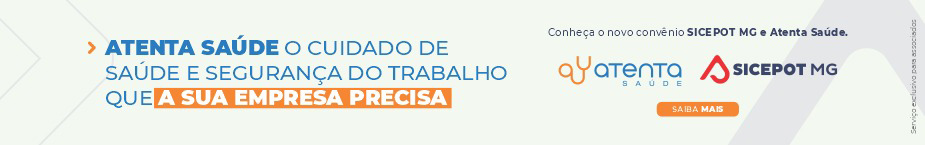 